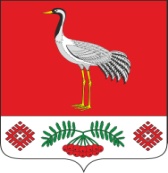 24.12.2019г.№125РОССИЙСКАЯ ФЕДЕРАЦИЯИРКУТСКАЯ ОБЛАСТЬБАЯНДАЕВСКИЙ МУНИЦИПАЛЬНЫЙ РАЙОНТУРГЕНЕВСКОЕ СЕЛЬСКОЕ ПОСЕЛЕНИЕДУМАРЕШЕНИЕ О ВНЕСЕНИИ ИЗМЕНЕНИЙ И ДОПОЛНЕНИЙ В УСТАВ МУНИЦИПАЛЬНОГО ОБРАЗОВАНИЯ «ТУРГЕНЕВКА»В целях приведения Устава муниципального образования «Тургеневка» в соответствие с Федеральным законом от 06.10.2003г. № 131-ФЗ «Об общих принципах организации местного самоуправления в Российской Федерации», федеральным и региональным законодательством, руководствуясь Уставом муниципального образования «Тургеневка», ДУМА РЕШИЛА: 1. Внести изменения и дополнения в Устав муниципального образования «Тургеневка», принятого решением Думы муниципального образования «Тургеневка» от 22.02.2006 года №4. (Приложение № 1)2.  В порядке, установления Федерального закона от 21.07.2005 №97-ФЗ «О государственной регистрации Уставов муниципальных образований» предоставить муниципальный правовой акт о внесении изменений в Устав муниципального образования «Тургеневка» на государственную регистрацию в Управление Министерства юстиции Российской Федерации по Иркутской области в течение 15 дней.3.  Опубликовать настоящее решение после государственной регистрации с реквизитами государственной регистрации в  газете «Вестник МО «Тургеневка» в течение 7 дней и направить  в управление Министерства юстиции Российской Федерации по Иркутской области сведения об источнике и о дате официального опубликования (обнародования) настоящего решения для включения указанных сведений в государственный реестр уставов муниципальных образований Иркутской области в 10-дневный срок.4. Настоящее решение вступает в силу после государственной регистрации и опубликования в газете «Вестник МО  «Тургеневка»».Председатель Думы МО «Тургеневка»П.В.ЛойкоГлава МО «Тургеневка»В.В.СинкевичПриложение № 1Утверждено решениемДумы МО «Тургеневка»От 24.12.2019 №125ИЗМЕНЕНИЯ И ДОПОЛНЕНИЯВ УСТАВ МУНИЦИПАЛЬНОГО ОБРАЗОВАНИЯ «ТУРГЕНЕВКА», ПРИНЯТЫЙ РЕШЕНИЕМ ДУМЫ МО «ТУРГЕНЕВКА»22.02.2006г. № 41.1. Статья 6. Вопросы местного значения Поселения	1.1.1. Часть 1 дополнить пунктом 27 следующего содержания:	«27) принятие в соответствии с гражданским законодательством Российской Федерации решения о сносе самовольной постройки, решения о сносе самовольной постройки или ее приведении в соответствие с предельными параметрами разрешенного строительства;»1.2. Статья 8. Полномочия органов местного самоуправления Поселения по решению вопросов местного значения1.2.1. пункт 5 исключить;1.3. Статья 40,1 Ограничения для депутатов, членов выборного органа местного самоуправления, должностных лиц местного самоуправления1.3.1. часть 3 дополнить словами «, если иное не установлено Федеральным законом № 131-ФЗ;1.3.2. в части 4 слова «(Председателя Правительства Иркутской области)» исключить;1.4. Статья 47 Опубликование (обнародование) муниципальных правовых актов1.4.1. статью изложить в следующей редакции:«Статья 47. Опубликование (обнародование) муниципальных правовых актов и соглашений, заключенных между органами местного самоуправленияОфициальным опубликованием муниципального правового акта или соглашения, заключенного между органами местного самоуправления (далее -соглашение), считается первая публикация его полного текста в периодическом печатном издании «Вестник МО «Тургеневка»Если значительный по объему муниципальный правовой акт или соглашение по техническим причинам не может быть опубликован в одном номере периодического печатного издания, то такой акт или соглашение в соответствии с законодательством публикуется в нескольких номерах соответствующего периодического издания, как правило, подряд. В этом случае днем официального опубликования (обнародования) муниципального правового акта или соглашения является день выхода номера периодического печатного издания, в котором завершена публикация его полного текста.В случае, если при опубликовании (обнародовании) муниципального правового акта или соглашения были допущены ошибки, опечатки или иные неточности в сравнении с подлинником муниципального правового акта или соглашения, то после обнаружения ошибки, опечатки или иной неточности в том же издании в соответствии с законодательством публикуется официальное извещение соответствующего органа местного самоуправления либо должностного лица, принявшего муниципальный правовой акт или орган, заключившего соглашение об исправлении неточности и подлинная редакция соответствующих положений.Исправление ошибок, опечаток  или иных неточностей в подлинниках муниципальных правовых актов или соглашений осуществляется путем внесения соответствующих изменений в муниципальный правовой акт, в котором имеются неточности.Иной порядок опубликования (обнародования) муниципальных правовых актов или соглашений может осуществляться в случаях, предусмотренных законодательством.».